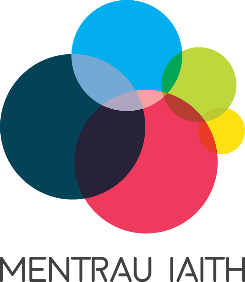 Pecyn Gwybodaeth tendr gwaith “Gwirfoddoli a’r Gymraeg 2022”Mentrau Iaith Cymru       							Ionawr 2022  Cynnwys:  Hysbyseb (tudalennau 1 a 2)  Briff y gwaith (tudalennau 2 a 3)  Gwybodaeth Gyffredinol (Amserlen, cyllideb ac ati- tudalen 4)  Ffurflen Ymgeisio a system marcio ceisiadau (atodiad 1- tudalennau 5 i 8) 1.Hysbyseb: Cytundeb llawrydd cyfnod penodol- y gwaith wedi ei gwblhau erbyn diwedd Mehefin 2022.   Y Gymraeg a Gwirfoddoli 2022- Cyfle cyffrous i gwmni neu unigolyn profiadol, proffesiynol a chymwys i weithio gyda ni ar gynllun arloesol Y Gymraeg a Gwirfoddoli 2022. Bydd y cwmni llwyddiannus yn cyd-weithio gyda staff Mentrau Iaith Cymru (MIC) i wireddu’r cynllun.  Mae MIC wedi bod yn llwyddiannus gyda chais i Gronfa Strategol Gwirfoddoli Cymru. Mae’r Grantiau Strategol Gwirfoddoli Cymru yn rhaglen ariennir gan Lywodraeth Cymru, ac yn cael ei weinyddu gan Gyngor Gweithredu Gwirfoddoli Cymru.     Y Gwaith:  Ymchwilio i sefyllfa'r Gymraeg a Gwirfoddoli ar hyn o bryd, gan ganolbwyntio ar ambell ardal benodol  Creu Fframwaith Gwirfoddoli a’r Gymraeg   Cynnal ymgyrch i gael mwy o bobl yn gwirfoddoli yn defnyddio’r Gymraeg Mae sawl darn o waith blaenorol yn mynd i fwydo mewn i'r cynllun, ac mae nifer o endidau cenedlaethol eraill yn mynd i fod yn rhan ohono.  Cynllun fydd gydag allbynnau ymarferol i fudiadau ac unigolion ledled Cymru yw hwn, nid darn o waith ymchwil yn unig.  Mudiad cenedlaethol yw MIC sy'n cefnogi gwaith y 22 Menter Iaith leol ledled y wlad www.mentrauiaith.cymru Y cwmni/ unigolyn llwyddiannus:  Dealltwriaeth o sefyllfa'r Gymraeg, Prosiect 2050 a'r Trydydd Sector yng Nghymru Profiad o weithio mewn partneriaeth, o weithio gyda sawl mudiad/ cwmni ar y tro a phrofiad o weithio gyda gwirfoddolwyr Profiad o waith ymchwil, dadansoddi data, cynhyrchu adroddiadau a rhoi cyflwyniadauAm fwy o wybodaeth a phecyn ymgeisio am y tendr cysylltwch ag Iwan Hywel, Arweinydd Tîm MIC - iwanhywel@mentrauiaith.cymru  Dyddiad Cau: 28.1.2022 2. Briff y Gwaith  Dylid cyfeirio unrhyw ymholiadau a dychwelyd tendr i Iwan Hywel, Arweinydd Tîm MIC - iwanhywel@mentrauiaith.cymru   Beth rydym eisiau?  Ein bwriad drwy roi’r darn o waith yma allan i dendr yw cael cefnogaeth arbenigol fydd ein cefnogi i sicrhau llwyddiant y cynllun arloesol hwn. Cefndir:  Mae MIC yn cefnogi gwaith y 22 Menter Iaith leol. Mae’r Mentrau Iaith yn creu cyfleoedd i bawb ddefnyddio’r Gymraeg yn ein bywydau pob dydd ac yn ein cymunedau lleol.    Bwriad “Gwirfoddoli a’r Gymraeg 2022” yw cyrraedd sefyllfa ble mae gwell dealltwriaeth gan endidau o sut i fynd ati i ddenu gwirfoddolwyr sydd am ddefnyddio’r Gymraeg, a bod mwy o bobl yn gwirfoddoli a gwneud hynny wrth ddefnyddio’r Gymraeg. Mae 3 rhan benodol i'r gwaith (gweler isod) a bydd y cwmni/ unigolyn llwyddiannus yn cydweithio gyda staff MIC ar y cynllun i sicrhau llwyddiant ar draws Rhan 1 a Rhan 2.  *Mae’r isod yn ddisgrifiad o’r holl waith yn y cynllun, bydd beth yn union sydd angen i enillydd y tendr hwn gwblhau yn cael ei benderfynu mewn trafodaethau a bydd disgwyl hyblygrwydd, ond bydd yn cynnwys gwaith ar yr holl bwyntiau o dan Rhan 1 a Rhan 2. Bwriadwn gynnal cyfarfodydd wythnosol yn ystod cyfnod y cynllun i sicrhau cydweithio agos rhwng staff MIC ac enillydd y tendr. Mae ychydig o’r gwaith wedi cychwyn.Rhan 1:    Gwerthuso'r hyn ddigwyddir yn barod o ran gwirfoddoli a’r Gymraeg mewn 3 neu 4 ardal ddaearyddol, a chynnwys a thrafod gydag endidau cenedlaethol perthnasol Gweithio gyda’r Cyngor Gwirfoddol Lleol ac endidau sydd am ddenu gwirfoddolwyr yn defnyddio’r Gymraeg yn yr ardaloedd i ddysgu am arferion da a gwersi sydd i'w dysgu Canfod dulliau recriwtio a systemau cyfeirio gwirfoddolwyr a beth sydd angen ei gryfhau   Adnabod anghenion hyfforddiant a datblygu- cydweithio gyda’r endidau sy’n arbenigwyr yn y meysydd amrywiol fydd yn cael eu hadnabod - hyn yn genedlaethol hefyd, i sicrhau fod pawb yn gwybod ble i dderbyn arweiniad/ hyfforddiant  2 elfen fydd angen eu cynnwys a dehongli yw-    •	“Gwirfoddoli Yn y Gymraeg”- gwirfoddoli yn defnyddio’r iaith ond ddim yn benodol gydag endidau sy’n gweithio er budd yr iaith •	 “Gwirfoddoli Dros y Gymraeg”- gwirfoddoli yn defnyddio’r iaith gydag endidau sy’n gweithio yn benodol er budd yr Iaith  Rhan 2: Rhannu’r arferion da o’r ardaloedd ac o drafodaethau gyda phartneriaid cenedlaethol:    •	Systemau cyfeirio clir, cryfhau perthynas rhwng endidau a chreu gwell gyfleoedd i wirfoddolwyr    •	Hyrwyddo defnydd gwefan Gwirfoddoli Cymru, sicrhau niferoedd digonol o gyfleoedd ar y portal hwnnw •	 Creu fframwaith cenedlaethol Y Gymraeg a Gwirfoddoli bydd yn waddol i'r prosiect a phe bai angen/ awydd yn gallu cael i'w ddefnyddio gan endidau yn y dyfodol i fwydo mewn i gynllun Investing in Volunteers   Rhan 3: Ymgyrch denu Gwirfoddolwyr sydd am ddefnyddio’r Gymraeg, hynny i gyfleoedd YN y Gymraeg a DROS y Gymraeg. Ymgyrch broffesiynol ar draws y cyfryngau traddodiadol a digidol3. Hysbysebu, Penderfyniad, Amserlen, Cyllideb a Gwybodaeth GyffredinolHysbysebu a Phenodi’r cwmni llwyddiannus Bydd y tendr hwn yn cael ei hysbysebu ar wefan Gwerthu i Gymru ac ar gyfrifon cymdeithasol MIC ac yn cael ei yrru allan at gwmnïau y gwyddwn amdanynt yn barod fydd o bosib efo diddrodeb. Bydd y Mentrau Iaith lleol hefyd, ble’n bosib, yn lledaenu’r neges am y cyfle. Bydd angen gwneud cais yn uniongyrchol i MIC drwy ddychwelyd y ffurflen yn atodiad 1 i Iwan Hywel- iwanhywel@mentrauiaith.cymru Bydd Pwyllgor Gweithredol MIC yn penderfynu ar bwy fydd yn gwneud y gwaith, drwy system sgorio benodol y gwelir yn atodiad 1. Amserlen: Cychwyn Hysbysebu: 11/1/22Dyddiad cau ceisiadau: 28/1/22Rhoi gwybod i'r cwmni Llwyddiannus: 31/1/22Y Gwaith i gychwyn: Chwefror 2022Y Gwaith i orffen: Mehefin 2022Cyllideb: Mae gennym hyd at £24,000 (yn cynnwys TAW os yn berthnasol) i wneud y gwaith hwn Gwybodaeth Ychwanegol:Mentrau Iaith- www.mentrauiaith.cymru Cymraeg 2050- https://llyw.cymru/cymraeg-2050-ein-cynllun-ar-gyfer-2021-i-2026-html Atodiad 1: Ffurflen Gais a gwybodaeth sgorio ceisiadau:Manylion Cyffredinol:Enw Cwmni: Cyfeiriad: Enw a theitl swydd y sawl sy’n llenwi’r ffurflen: E-bost a Rhif cyswllt: Oes yswiriant “indemnity” gan eich cwmni fydd yn diogelu MIC rhag unrhyw gamgymeriadau posib all ddigwydd petaech yn llwyddiannus yn derbyn y cytundeb?* Oes/ Nagoes (Rhowch gylch o amgylch yr ateb perthnasol) *gofynnwn i chi atodi copi o’r dystysgrif yswiriant gyda’r cais hwn Ateb Gofynion Y Gwaith:Costau eich cynnig a chyllidebGofynnwn i chi nodi eich amcan gostau i gwblhau Rhan 1 a Rhan 2 nodi’r yn y briff.Bydd eich ateb i'r cwestiwn yn cael ei farcio gan ein Pwyllgor Gweithredol, 30% o’r penderfyniad ar y cwestiwn hwnDychwelwch i iwanhywel@mentrauiaith.cymru ddim hwyrach na 12pm dydd Gwener 28/1/2021Disgrifiwch y profiad sydd gan eich cwmni sy’n cyd-fynd gyda’r hyn yr ofynnwn amdano fel profiad yn yr hysbyseb.Uchafswm 600 gair, bydd eich ateb i'r cwestiwn hwn yn cael ei farcio gan ein Pwyllgor Gweithredol, 30% o’r penderfyniad ar y cwestiwn hwn.Croeso i chi atodi hyd at 3 enghraifft o waith rydych wedi ei gyflawni sy’n berthnasol i'r gwaith. Gall y rhain fod yn enghreifftiau o adroddiadau, cyflwyniadau, gwaith ymchwil, cynlluniau  ayyb, ni fyddwn yn cyfri’r enghreifftiau tuag at yr uchafswm geiriau.Disgrifiwch sut byddwch yn mynd ati i wneud y gwaith sydd wedi ei rannu gennym yn Rhan 1 a Rhan 2, disgrifiwch be fyddwch yn ei gynnig o dan y camau penodol, be allwn ddisgwyl gennych yn ystod y gwaith a chofiwch gynnwys unrhyw syniadau gwreiddiol cyffrous sydd gennych. Uchafswm 1,000 gair, bydd eich ateb i'r cwestiwn yn cael ei farcio gan ein Pwyllgor Gweithredol, 40% o’r penderfyniad ar y cwestiwn hwn.Costau Rhan 1: Rhowch amcan faint fydda cwblhau Rhan 1 yn y briff uchod yn costio, a sawl diwrnod gwaith yw hyn£Rhan 2: Rhowch amcan faint fydda cwblhau Rhan 1 yn y briff uchod yn costio, a sawl diwrnod gwaith yw hyn£Cyfanswm (Yn cynnwys TAW os yn berthnasol)£